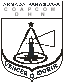 Boletín de Observaciones HidrométricasNivel de los Ríos y Lagos segúnEscalas Hidrométricas	Mariano Roque Alonso, 13 de Octubre de 2017.-S/D: Sin Datos    S/E: Sin Escala    E: Estacionado    N: Nivel. Puerto que ha quedado sin escala o sin personal capacitado para la lectura. OBSERVACIÓN: El lago Ypacarai se encuentra actualmente S/D. . . . . . . . . . . . . . . . . . . . . . . . . . . . . . . . . .  ALEJANDRA PATRICIA WREDE ZARZATte C Maq- Jefe Div. Técnica de la DHNCOMANDO DE LA ARMADACOMANDO DE APOYO DE COMBATEDIRECCIÓN DE HIDROGRAFÍA Y NAVEGACIÓNPUERTOSNivel delRio en mts.CRECIÓen cm.BAJÓen cm.EOBSERVACIÓNFECHAALTURAS MIN.REGISTRADASRIO PARAGUAYRIO PARAGUAYRIO PARAGUAYRIO PARAGUAYRIO PARAGUAYRIO PARAGUAYRIO PARAGUAYRIO PARAGUAYCÁCERES (Brasil)1.22E12-Oct-170,67m/09-13CUIABA (Brasil)0.28212-Oct-17-0,74m/12-99LADARIO(Brasil)2.56312-Oct-170,73m/11-12COIMBRA(Brasil)1.78412-Oct-170,49m/01-12ZONA NORTEZONA NORTEZONA NORTEZONA NORTEZONA NORTEZONA NORTEZONA NORTEZONA NORTEBAHÍA NEGRA2.6440,41m/11-07FUERTE OLIMPO4.57E1,24m/11-99PUERTO MURTINHO (Br)3.98412-Oct-171,89m/11-07ISLA MARGARITA4.9413,10m/12-16VALLEMI3.1261,26m/11-07CONCEPCIÓN3.0551,20m/11-07ANTEQUERA2.6520,28m/01-03ROSARIO2.95312-Oct-170,88m/01-03REMANSO CASTILLO2.5520,37m/01-13ZONA SURZONA SURZONA SURZONA SURZONA SURZONA SURZONA SURZONA SURASUNCIÓN2.5630,38m/01-12ITA ENRAMADA2.9820,77m/01-12SAN ANTONIO2.5620,40m/12-08VILLETA2.73E0,34m/01-12ALBERDI3.4930,37m/11-01HUMAITÁ3.0632,50m/02-17PILAR3.2940,60m/12-99RIO TEBICUARYRIO TEBICUARYRIO TEBICUARYRIO TEBICUARYRIO TEBICUARYRIO TEBICUARYRIO TEBICUARYRIO TEBICUARYVILLA FLORIDA2.013912-Oct-170,57m/07-16RIO PARANÁRIO PARANÁRIO PARANÁRIO PARANÁRIO PARANÁRIO PARANÁRIO PARANÁRIO PARANÁÁREA NAVAL DEL ESTE15.64166,90m/09-06CIUDAD DEL ESTE15.506710,30m/05-17PRESIDENTE FRANCO16.81716,70m/05-84RIO YGUAZU (3Front.)13.371354,75m/09-06CAPANEMA (R.Yguazú-Br)3.2481,04m/08-06ENCARNACIÓN10.08220,10m/10-82AYOLAS3.08430,10m/10-88CORATEI2.90841,40m/04-17PANCHITO LÓPEZ3.30E2,69m/01-17ITA CORA3.6061,02m/10-02PASO DE PATRIA3.41141,00m/07-03CERRITO2.1332,00m/11-16RIO PILCOMAYORIO PILCOMAYORIO PILCOMAYORIO PILCOMAYORIO PILCOMAYORIO PILCOMAYORIO PILCOMAYORIO PILCOMAYOPOZO HONDOS/E1,81m/02-17LAGO ITAIPULAGO ITAIPULAGO ITAIPULAGO ITAIPULAGO ITAIPULAGO ITAIPULAGO ITAIPULAGO ITAIPUSALTO DEL GUAIRA5.75712-Oct-172,43m/02-14Dest. Naval SO1ª J Carrera5.6645,00m/10-16